Publicado en CB4 1ZP Cambridge el 01/11/2012 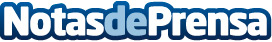 Bombones de chocolate frescos en calendarios de Adviento con fotografía propiaComienza la temporada de los calendarios de Adviento.Datos de contacto:Catalina MartinezPR0044 8700 114911Nota de prensa publicada en: https://www.notasdeprensa.es/bombones-de-chocolate-frescos-en-calendarios-de-adviento-con-fotografia-propia Categorias: Fotografía Bricolaje Marketing Sociedad Entretenimiento http://www.notasdeprensa.es